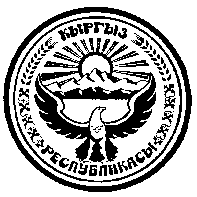 720040, гор. Бишкек шаары,								Факс: 66-00-24Эркиндик бул ., 70									Тел.:66-04-75П Р Е С С – Р Е Л И З6 декабря 2018 годаГКНБ: При получении взятки задержан замминистр транспорта и дорог КР5 декабря 2018 года Антикоррупционной службой ГКНБ КР в рамках возбужденного уголовного дела с поличным при получении денежных средств в размере 50 000 долларов США задержан заместитель министра транспорта и дорог Кыргызской Республики «Ж.А.». Установлено, что указанные денежные средства предназначались за принятие положительного решения по тендеру на выполнение дорожно-строительных и реабилитационных работ по проекту «Соединительной дороги, коридоры ЦАРЭС 1 и 3, участок Эпкин-Дыйкан (Башкууганды, (км 89,5 – км 159,2)», где задержанный выступал в качестве председателя тендерной комиссии и покровителем одной из иностранных компаний. Необходимо отметить, что оговоренная сумма денежных средств за продвижение интересов иностранной компании было оценено в 520 тысяч долларов США, часть из которых, в частности 120 тысяч долларов США «Ж.А.» ранее получил от представителей иностранной компании при участии посредников, которые являются его родственниками. Оставшуюся часть денежных средств планировалось получить в течение последующих недель.  В настоящее время задержанные водворены в ИВС СИЗО ГКНБ КР, Ведется следствие.Пресс-центр ГКНБ КР, тел. 661455